1.3.Общая характеристика учебного предмета Изучение географии нашей страны и материков в коррекционной школе для детей с нарушением интеллекта расширяет их представления об окружающем мире, даѐт благодатный материал для патриотического, эстетического и экологического воспитания учащихся.       Географический материал в силу своего содержания обладает значительными возможностями для развития и коррекции познавательной деятельности умственно отсталых детей: они учатся анализировать, сравнивать изучаемые объекты и явления, понимать причинно-следственные зависимости. Работа с символическими пособиями, какими являются план и географическая карта, учит абстрагироваться, развивает воображение учащихся. Систематическая словарная работа на уроках географии расширяет лексический запас детей с разным уровнем интеллекта, помогает им правильно употреблять новые слова в связной речи. Программа составлена с учѐтом особенностей умственного развития данной категории детей. Курс географии имеет много смежных тем с природоведением, естествознанием, историей, русским языком, чтением, математикой, изобразительной деятельностью, черчением, домоводством и другими предметами, а также предусматривает опору на знания, полученные на уроках «Живой мир» и «Природоведение».       Учитывая общие и специальные задачи коррекционной школы, программа и методика преподавания предусматривают повторяемость материала (в разных формах и объеме). Ряд тем постепенно усложняется и расширяется от 6 к 9 классу, что способствует более прочному усвоению элементарных географических знаний умственно отсталыми учащимися.       В программе выделены основные практические работы, которые необходимо выполнить ученикам, указаны межпредметные связи, а также сформулированы основные требования к знаниям и умениям учащихся (по годам обучения).       Основной материал посвящен изучению географии своей страны. 5 класс Курс географии 5 класса открывает пятилетний цикл изучения географии в основной школе. «Введение в географию» опирается на пропедевтические знания учащихся из курсов «Окружающий мир» начальной ступени обучения. Особая роль курса географии 5 класса заключается в формировании первичных представлений о географии как динамично развивающейся науке, являющейся основой рационального взаимодействия человека и окружающей среды.       В 6 классе  Учащиеся научатся ориентироваться на местности, познакомятся с физической картой России, еѐ географическим положением, границами, формами земной поверхности, водоемами. Этот раздел предполагает проведение экскурсий с целью формирования более точных географических представлений о формах земной поверхности и водоемах своей местности.       Программа 7 класса полностью посвящена ознакомлению с природой и хозяйством России. Здесь изучение вопросов физической, элементов экономической и социальной географии своей страны должно рассматриваться в тесной взаимосвязи, а природа должна изучаться как среда обитания и жизнедеятельности людей, как источник ресурсов для развития народного хозяйства. Особое внимание следует 	уделить 	экологическим 	проблемам.       При изучении географии нашей страны используются современные географические карты (физической, политико-административной и 	картой 	природных 	зон 	России).       На изучение «Географии России» в программе отведѐн весь учебный год, в содержании учебного материала выделены два основных блока: особенности природы и хозяйства России (общая характеристика), природные зоны России. В 8 классе «География материков и океанов» изучается как физическая география материков и океанов, так и крупные государства таких материков как Африка, Австралия, Северная Америка, Южная Америка, Евразия. Курс позволяет затронуть проблемы взаимодействия и экономического сотрудничества с сопредельными с Россией государствами и странами других материков. Изучаемые страны сгруппированы не по принадлежности к той или иной общественной системе, а по типу географической смежности. Такой подход усиливает географические аспекты в преподавании, устраняет излишнюю политизацию содержания.  Поскольку миграция выпускников специальных (коррекционных) школ VIII вида мала (они остаются жить и работать в той местности, в которой учились), основное внимание в курсе географии следует обратить на реализацию краеведческого принципа. Изучение своей местности помогает сформировать более чѐткие представления о природных объектах и явлениях, облегчает овладение многими географическими знаниями, позволяет теснее увязать преподавание географии с жизнью, включить учащихся в решение доступных для них проблем окружающей действительности и тем самым воспитывать любовь к Отечеству. Важно, чтобы в процессе краеведческой работы учащиеся овладели культурой поведения в природе, научились быстро ориентироваться и правильно вести себя во время стихийных бедствий.  В данной программе тема «Наш край» (9 класс) завершает географический цикл. На краеведческих уроках значительно усилилось изучение социальных, экологических и культурологических аспектов. Рассмотрение вопросов истории, этнографии, национальных и региональных культурных традиций способствует воспитанию у учащихся патриотических чувств и в значительной степени повышает интерес к изучаемому предмету. класс включает в себя следующие блоки: введение, ориентация на местности, формы поверхности Земли, вода на Земле, план и карта, Земной шар, карта России. класс: введение, особенности природы и хозяйства России, природные зоны России (зона Арктических пустынь, зона тундры, лесная зона, зона степей, зона полупустынь и пустынь, зона субтропиков), высотная поясность.  класс: введение, Мировой океан, Африка, Австралия, Антарктида, Северная Америка, Южная Америка, Евразия. класс: введение, физическая география КЧР, экономическая география КЧР, наш город – Черкесск, Хабезский район.   Основными методами на уроке являются словесные (рассказ, беседа, работа с книгой), наглядные (экскурсия, географические карты, картины), практические (практические работы и упражнения). Основными формами являются  урок, экскурсия. Задания разной степени сложности позволяют осуществлять индивидуальный и дифференцированный подход к учащимся с нарушением интеллекта. Для формирования умений практически использовать полученные знания предполагаются проведение лабораторные и практические работы, демонстрация опытов, наблюдений за природными объектами. Преобладающей формой текущего контроля является устный опрос, используются текущие тестовые работы в теме в виде фрагментов урока, практические и контрольные работы и обобщающие уроки по темам. Для проверки знаний и умений учащихся рекомендуются различные виды контроля: контрольные работы (после изучения тем, за учебный год), тематические проверочные работы (после изучения темы, раздела) и практические работы (небольшие самостоятельные письменные работы могут проводиться на каждом уроке).  Место учебного предмета в учебном плане В соответствии со школьным учебным планом предмет «География» изучается с 5 по 9 класс, 5 класс – 1 час в неделю, 6 класс – 1 час в неделю, 7 класс – 2 часа в неделю,            8 класс – 2 часа в неделю, 9 класс – 2 часа в неделю.  2. Содержание учебного предмета5  класс  ( 1 час в неделю) Земля — планета солнечной системы Небесные тела. Солнце — раскаленное небесное тело (звезда). Солнце — источник тепла и света на земле. Планеты солнечной системы. Освоение космоса людьми. Первый полет человека в космос. Сезонные изменения в природе Погода. Явления природы. Смена времен года. Высота Солнца и продолжительность дня в разное время года. Осень. Зима. Весна. Лето. Признаки времени года. Изменения в жизни растений и животных. Особенности жизни и трудовой деятельности человека. Наша страна Российская Федерация (расположение на географической карте). Москва -столица нашей Родины. (Достопримечательности: музеи, театры, исторические и культурные памятники, центральные улицы. Транспорт в Москве.) Многонациональное население России. Города нашей Родины. Средства сообщения между городами (транспорт: железнодорожный, воздушный, водный, автомобильный). Дом, в котором я живу: моя школа, мой дом (полный адрес). Природа нашей Родины Неживая природа. (Использование физической карты.) Разнообразив поверхности (рельеф): равнины, горы, овраги, холмы. Почвы: песчаная, глинистая, черноземная; плодородная, неплодородная. Вода в природе, реки, озера, болота, ручьи, родники; моря, океаны. Свойства воды. Значение воды д ля жизни человека Вода и пар, снег и лед Воздух. Воздух вокруг нас, значение воздуха. Ветер — движение воздуха. Температура воздуха, Знакомство с термометрами. Измерение температуры воздуха, воды, своего тела. Полезные ископаемые: песок, глина, торф, каменный уголь, мел, гранит, мрамор, нефть, газ, каменная соль. Внешний вид, свойства (твердость, сыпучесть, газообразное состояние). Использование человеком. Экология. Охрана природы Что такое экология? Охрана природы. Чистота воздуха, почвы, водоемов. Охрана лесов, лугов, растительного и животного мира. Растения и животные, занесенные в «Красную книгу». Экологические катастрофы. Правила поведения человека в городе, сельской местности и на природе. Труд на пришкольном участке и в школе Посев и посадка растений. Уход за растениями: полив, прополка. Комнатные растения (уход за ними). Ведение дневников наблюдений. Повторение пройденного. Закрепление знаний на практике. Экскурсии, наблюдения и практические работы по темам. Ежедневные наблюдения за погодой. Систематические наблюдения за сезонными изменениями в природе. Экскурсии в природу для проведения этих наблюдений (1 раз в месяц). Ведение сезонного календаря природы и труда. Экскурсии для ознакомления с окружающей местностью, с особенностями ее поверхности, с водоемами. Экскурсии в сад, лес (или парк), к строительным объектам (или почвенным обнажениям), в местный краеведческий музей. 6  класс  ( 1 час в неделю) Введение  География — наука о природе Земли, населении и его хозяйственной деятельности. Наблюдения за изменениями высоты Солнца и погоды. Компоненты погоды: температура, облачность, давление воздуха, ветер, атмосферные осадки. Опасные природные явления в атмосфере, меры предосторожности. Географические сведения о своей местности и труде населения. Экскурсия для выяснения запаса элементарных географических представлений, проверки знаний, умений и навыков, полученных в 1-5 классах. Ориентирование на местности  Горизонт. Линия горизонта. Стороны горизонта. Компас и правила пользования им. Ориентирование. Определение основных направлений по Солнцу, звездам, местным признакам и природным объектам. Экскурсия для закрепления понятий о горизонте и об основных направлениях. Формы поверхности Земли.  Экскурсия для ознакомления с формами рельефа своей местности. Рельеф местности, его основные формы. Равнины (плоские и холмистые), холмы. Овраги, их образование. Горы. Понятия о землетрясениях и извержениях вулканов. Значение воды для жизни на Земле. Круговорот воды в природе. Родник, его образование. Колодец. Водопровод. Река, ее части. Горные и равнинные реки. Использование рек. Озера, водохранилища, пруды. Разведение рыб, птиц. Болота, их осушение. Океаны и моря. Явления природы: ураганы, штормы, цунами. Острова и полуострова. Водоемы в нашей местности. Охрана вод от загрязнения. План и карта.  Рисунок и план предмета. Масштаб. Измерение расстояний и их изображение на плане по масштабу. Использование плана в практической деятельности человека. План класса. План школьного участка. Условные знаки плана местности. План и географическая карта. Основные направления на карте. Масштаб карты. Условные цвета физической карты. Условные знаки физической карты (границы, города, моря, реки, каналы и т.д.). Физическая карта России. Значение географической карты в жизни и деятельности людей. Земной шар  Краткие сведения о Земле, Солнце, Луне. Планеты. Земля — планета. Доказательства шарообразности Земли. Освоение космоса. Глобус — модель Земного шара. Земная ось, экватор, полюса. Особенности изображения суши и воды на глобусе. Физическая карта полушарий. Распределение воды и суши на Земле. Океаны на глобусе и карте полушарий. Материки на глобусе и карте полушарий (Евразия, Африка, Северная Америка, Южная Америка, Австралия, Антарктида). Первые кругосветные путешествия (Магеллан, Крузенштерн, Лисянский). Значение Солнца для жизни на Земле. Различие в освещении и нагревании Солнцем  земной поверхности (отвесные, наклонные и скользящие солнечные лучи). Понятие о климате, его отличие от погоды. Основные типы климата. Пояса освещенности: жаркий, умеренные, холодные. Изображение их на глобусе и карте полушарий. Природа тропического пояса. Природа умеренных и полярных поясов. Практические работы. Карта России. Положение России на глобусе, карте полушарий, физической карте нашей страны. Столица России — Москва. Границы России. Сухопутные границы на западе и юге. Морские границы. Океаны и моря, омывающие берега России. Моря Северного Ледовитого океана. Моря Тихого и Атлантического океанов. Острова и полуострова России. Работа с контурными картами. Рельеф нашей страны. Низменности, возвышенности, плоскогорья. Работа с контурными картами. Горы: Урал, Северный Кавказ, Алтай, Саяны. Крупнейшие месторождения полезных ископаемых (каменного угля, нефти, железной и медной руд, природного газа). Работа с контурными картами. Река Волга. Реки: Дон, Днепр, Урал. Реки Сибири: Обь, Енисей. Реки Лена и Амур. Озера Ладожское, Онежское, Байкал, Каспийское море. Крупные города России (по выбору учителя). Работа с контурными картами. Наш край на физической карте России. Повторение начального курса физической географии. Географическая номенклатура. Границы России. Моря Северного Ледовитого, Тихого и Атлантического океанов, омывающих берега России. Острова: Земля Франца Иосифа, Новая Земля, Северная Земля, Новосибирские, Врангеля, Сахалин, Курильские. Полуострова: Кольский, Ямал, Таймыр, Чукотский, Камчатка. Равнины: Восточно-Европейская, Западно-Сибирская, Прикаспийская низменность, Валдайская и Среднерусская возвышенности, Среднесибирское плоскогорье. Горы: Урал, Северный Кавказ, Алтай, Саяны. Реки: Волга, Дон, Днепр, Урал, Обь, Енисей, Лена, Амур. Озѐра: Ладожское, Онежское, Байкал, Каспийское море. Города: Москва, Санкт-Петербург, Нижний Новгород, Новосибирск, Екатеринбург (по выбору учителя). Свой край. 7  класс ( 2 час в неделю) Особенности природы и хозяйства России (общая характеристика)  Географическое положение России на карте мира. Европейская и азиатская части России. Административное деление России. Разнообразие рельефа. Полезные ископаемые, их основные месторождения. Климат России. Водные ресурсы России, их использование. Население России. Народы России. Промышленность — основа хозяйства, ее отрасли. Сельское хозяйство, его отрасли. Транспорт. Экономическое развитие европейской и азиатской частей России. Природные зоны России  Размещение природных зон на территории России. Карта природных зон России. Зона арктических пустынь  Положение на карте. Климат. Растительный и животный мир. Население и его основные занятия. Северный морской путь. Зона тундры.  Положение на карте. Рельеф. Полезные ископаемые. Климат. Водоемы тундры. Растительный мир. Животный мир. Хозяйство. Население и его основные занятия. Города: Мурманск, Нарьян-Мар, Воркута, Норильск, Анадырь. Экологические проблемы Севера. Охрана природы тундры. Лесная зона (18 ч) Положение на карте. Рельеф и полезные ископаемые. Климат. Реки, озера, каналы. Растительный мир. Хвойные леса (тайга). Смешанные и лиственные леса. Животный мир. Пушные звери. Значение леса. Промышленность и сельское хозяйство лесной зоны. Промышленность и сельское хозяйство Центральной России. Города Центральной России. Особенности развития хозяйства Северо-Западной России. Города Северо-Западной    России: Санкт-Петербург, Архангельск, Новгород, Псков, Калининград. Западная Сибирь. Восточная Сибирь. Дальний Восток. Заповедники и заказники лесной зоны. Охрана леса. Обобщающий урок по лесной зоне. Зона степей  Положение на карте. Рельеф. Полезные ископаемые. Реки. Растительный мир. Животный мир. Хозяйство. Население и его основные занятия. Города лесостепной и степной зон: Воронеж, Курск, Оренбург, Омск, Города степной зоны: Самара, Саратов, Волгоград, Ростов-на- Дону, Ставрополь, Краснодар. Охрана природы зоны степей. Зона полупустынь и пустынь  Положение на карте. Рельеф. Полезные ископаемые. Климат. Реки. Растительный мир. Животный мир. Хозяйство. Население и его основные занятия. Города зоны полупустынь и пустынь. Зона субтропиков  Положение на карте. Курортное хозяйство. Население и его основные занятия. Города- курорты (Сочи, Туапсе, Анапа, Геленджик ). Город Новороссийск. Высотная поясность в горах.  Положение на карте. Рельеф и полезные ископаемые. Климат. Особенности природы и хозяйства Северного Кавказа. Города и экологические проблемы Урала. Алтайские горы. Особенности природы. Хозяйство. Население и его основные занятия. Города. Горы Восточной Сибири. Хозяйство. Население и его основные занятия. Города. Обобщающий урок по географии России. Географическая номенклатура. Зона арктических пустынь Моря: Белое, Баренцево, Карское, Лаптевых, Восточно-Сибирское, Чукотское. Острова: Земля Франца Иосифа, Новая Земля, Северная Земля, Новосибирские. Зона тундры Остров: Новая Земля. Полуострова: Таймыр, Кольский, Чукотский. Города: Мурманск, Нарьян-Мар, Воркута, Норильск, Анадырь. Лесная зона Равнины: Восточно-Европейская, Западно-Сибирская, Валдайская возвышенность, Среднесибирское плоскогорье. Реки: Волга, Северная Двина, Обь, Енисей, Лена, Амур. Каналы: Москвы, Волго-Балтийский. Озера: Ладожское, Онежское. Города: Москва, Санкт-Петербург, Калининград, Архангельск, Нижний     Новгород, Красноярск, Иркутск, Владивосток. Зона степей Реки: Дон, Волга, Урал. Канал: Волго-Донской. Города: Курск, Воронеж, Саратов, Самара, Ростов-на-Дону, Волгоград, Ставрополь, Краснодар, Оренбург, Омск. Зона полупустынь и пустынь Озеро: Каспийское море. Города: Астрахань, Элиста. Субтропики Города: Сочи, Туапсе, Новороссийск. Высотная поясность в горах Горы: Кавказские, Уральские, Алтайские, Саяны. Озеро: Байкал. Города: Пятигорск, Нальчик, Владикавказ, Махачкала, Грозный, Екатеринбург, Челябинск, Барнаул.        8  класс ( 2 часа в неделю) Введение  Что изучают в курсе географии материков и океанов. Материки и части света на глобусе и карте. Мировой океан  Атлантический океан. Северный Ледовитый океан. Тихий океан. Индийский океан. Современное изучение Мирового океана. Материки и части света. Африка. Географическое положение. Разнообразие рельефа, климат, реки и озера. Природные зоны. Растительный мир тропических лесов. Животный мир тропических лесов. Растительный мир саванн. Животный мир саванн. Растительный и животный мир пустынь. Население. Государства: Египет, Эфиопия, Танзания, Демократическая республика Конго (ДР Конго), Нигерия, Южно-Африканская республика (ЮАР) или другие по выбору учителя. Обобщающий урок. Практические работы. Австралия  Географическое положение. Разнообразие рельефа, климат, реки и озера. Растительный мир. Животный мир. Население. Австралийский Союз. Океания. Остров Новая Гвинея. Практические работы: Обозначение на контурной карте в рабочей тетради на печатной основе географических объектов, указанных в номенклатуре. Запись названий и зарисовки в тетрадях наиболее типичных растений и животных (или прикрепление их иллюстраций к магнитной карте).                                       Антарктида. Географическое положение. Антарктика. Открытие Антарктиды русскими мореплавателями. Разнообразие рельефа, климат. Растительный и животный мир Антарктиды. Охрана природы. Современные исследования Антарктиды. Обобщающий урок. Практические работы. Америка.  Открытие Америки . Северная Америка. Географическое положение. Разнообразие рельефа, климат. Реки и озера Растительный и животный мир. Население и государства. Соединенные Штаты Америки. Канада. Мексика. Куба. Практические работы: Обозначение на контурной карте из рабочей тетради географических объектов, указанных в номенклатуре. Запись названий и зарисовки в тетрадях наиболее типичных растений и животных (или прикрепление их иллюстраций к магнитной карте). Южная Америка  Географическое положение. Разнообразие рельефа, климат. Реки и озера. Растительный мир тропических лесов. Животный мир тропических лесов. Растительный мир саванн, степей, пустынь и горных районов. Животный мир саванн, степей, полупустынь, гор. Население. Государства: Бразилия, Аргентина, Перу или другие по выбору учителя. Обобщающий урок. Часть света — Америка. Практические работы Евразия.  Общая характеристика материка. Географическое положение. Очертания берегов Евразии. Моря Северного Ледовитого и Атлантического океанов. Острова и полуострова. Очертания берегов. Моря Тихого и Индийского океанов. Острова и полуострова. Разнообразие рельефа. Полезные ископаемые Европы. Разнообразие рельефа. Полезные ископаемые Азии. Климат Евразии. Реки и озера Европы. Реки и озера Азии. Растительный и животный мир Европы. Растительный и животный мир Азии. Население Евразии. Культура и быт народов Европы и Азии. Обобщающий урок. Межпредметные связи.Географическая номенклатура. Африка. Океаны и моря, омывающие Африку. Остров Мадагаскар, полуостров Сомали, пустыня Сахара, реки Нил, Нигер, Заир, Атласские горы, Суэцкий канал. Изученные государства. Австралия Океаны и моря, омывающие Австралию. Острова Тасмания и Новая Гвинея, река Муррей, города Канберра, Сидней, Мельбурн. Антарктида Океаны и моря, омывающие Антарктиду. Южный полюс. Северная Америка. Океаны, моря и заливы, омывающие Северную Америку. Острова Гренландия, Куба, полуострова Лабрадор, Аляска, Флорида, Калифорния, горы Кордильеры, реки Миссисипи и Миссури, Великие озера. Изученные государства. Южная Америка Океаны, омывающие Южную Америку. Остров Огненная Земля, Панамский канал, Амазонская низменность, горы Анды, река Амазонка, Магелланов пролив. Изученные государства. Евразия Моря: Норвежское, Баренцево, Белое, Карское, Лаптевых, Восточно-Сибирское, Чукотское, Средиземное, Черное, Берингово, Охотское, Японское, Восточно-Китайское, Южно-Китайское, Аравийское, Красное. Заливы: Бенгальский, Персидский. Острова: Великобритания, Шри-Ланка, Индонезийские, Японские, Сахалин. Полуострова: Скандинавский, Пиренейский, Апеннинский, Балканский, Малая Азия, Аравийский, Индостан, Индокитай, Корея, Камчатка. Горы: Альпы, Карпаты, Кавказ, Тянь-Шань, Тибет, Гималаи. Реки: Дунай, Днепр, Дон, Волга, Хуанхэ, Янцзы, Инд, Ганг, Сырдарья, Амударья, Обь, Енисей, Лена, Амур. Озера: Балхаш, Байкал, Иссык-Куль, Каспийское, Аральское. Пустыни: Гоби, Каракум, Кызылкум. 9  класс (2 часа в неделю) Политическая карта Евразии. Европа. Западная Европа. Великобритания (Соединенное Королевство Великобритании и Северной Ирландии). Франция (Французская Республика). Германия (Федеративная Республика Германия). Австрия (Австрийская Республика). Швейцария (Швейцарская Конфедерация). Южная Европа Испания. Португалия (Португальская Республика). Италия (Итальянская Республика). Греция (Греческая Республика). Северная Европа Норвегия (Королевство Норвегия). Швеция (Королевство Швеция). Финляндия (Финляндская Республика). Восточная Европа Польша (Республика Польша). Чехия (Чешская Республика). Словакия (Словацкая Республика). Венгрия (Венгерская Республика). Румыния (Республика Румыния). Болгария (Республика Болгария). Сербия. Черногория. Эстония (Эстонская Республика). Латвия (Латвийская Республика). Литва (Литовская Республика). Белоруссия (Республика Беларусь) Украина Молдавия (Республика Молдова). Азия  Центральная Азия Казахстан (Республика Казахстан). Узбекистан (Республика Узбекистан). Туркмения (Туркменистан). Киргизия (Кыргызская Республика). Таджикистан (Республика Таджикистан). Юго-Западная Азия Грузия. Азербайджан (Азербайджанская Республика). Армения (Республика Армения). Турция (Турецкая Республика). Ирак (Республика Ирак). Иран (Исламская Республика Иран). Афганистан (Исламская Республика Афганистан). Южная Азия Индия (Республика Индия). Восточная Азия Китай (Китайская Народная Республика). Монголия. Корея (Корейская Народно-Демократическая Республика и Республика Корея). Япония. Юго-Восточная Азия Таиланд (Королевство Таиланд). Вьетнам (Социалистическая Республика Вьетнам). Индонезия (Республика Индонезия) или другие государства по выбору учителя. Россия (повторение)  Границы России. Россия (Российская Федерация) — крупнейшее государство Евразии. Административное деление России. Столица, крупные города России. Обобщающий урок по России. Обобщающий урок по географии материков и океанов. Свой край. История возникновения нашего края. Географическое положение. Границы. Рельеф. Климат. Предсказание погоды по местным признакам. Народные приметы. Полезные ископаемые и почвы. Реки, пруды, озера, каналы. Водоснабжение питьевой водой. Охрана водоемов. Растительный мир (деревья, кустарники, травы, цветочно-декоративные растения, грибы, орехи, ягоды, лекарственные растения). Красная книга. Охрана растительного мира. Животный мир нашей местности. (Хищные и травоядные, дикие и сельскохозяйственные животные, птицы, рыбы, земноводные, насекомые.) Вред природе, наносимый браконьерами. Красная книга. Охрана животных. Помощь зимующим птицам. Заповедники, заказники. Население нашего края (области). Национальный состав. Обычаи, традиции, костюмы, фольклорные песни и танцы, национальная кухня. Промышленность. Ближайшие промышленные предприятия, где могут работать выпускники школы. Сельское хозяйство (специализация: растениеводство, животноводство, бахчеводство и т.п.). Транспорт (наземный, железнодорожный, авиационный, речной). Архитектурно-исторические и культурные памятники нашего края. Наш город (поселок, деревня). Обобщающий урок «Моя малая Родина». Географическая номенклатура Государства Евразии: Великобритания, Франция, Германия, Австрия, Швейцария, Испания, Португалия, Италия, Греция, Норвегия, Швеция, Финляндия, Польша, Чехия, Словакия, Венгрия, Румыния, Болгария, Сербия. Черногория, Эстония, Латвия, Литва, Белоруссия, Украина, Молдавия, Казахстан, Узбекистан, Туркмения, Киргизия, Таджикистан, Грузия, Азербайджан, Армения, Турция, Ирак, Иран, Афганистан, Индия, Китай, Монголия, Корея, Япония, Таиланд, Вьетнам, Россия. Основные требования к знаниям и умениямкласс Обучающиеся должны знать (понимать): форму и размеры Земли; полюса, экватор; части Мирового океана; виды движения воды в Мировом океане; материки и океаны Земли; географические объекты, предусмотренные программой; маршруты географических исследований и путешествий. Обучающиеся должны уметь:  анализировать, воспринимать, интерпретировать и обобщать географическую информацию; использовать источники географической информации для решения учебных и практико-ориентированных задач; знания о географических явлениях в повседневной жизни; находить закономерности протекания явлений по результатам наблюдений (в том числе инструментальных); описывать по картам взаимное расположение географических объектов; объяснять особенности компонентов природы отдельных территорий; приводить примеры географических объектов; проводить простейшую классификацию географических объектов, процессов и явлений; различать и сравнивать изученные географические объекты, процессы и явления; географические процессы и явления, определяющие особенности природы материков и океанов и населения Земли; составлять описания географических объектов, процессов и явлений с использованием разных источников географической информации;  формулировать закономерности протекания явлений по результатам наблюдений (в том числе инструментальных). класс В результате усвоения  курса учащиеся должны знать: что изучает география, горизонт, линию и стороны горизонта, основные формы земной поверхности, виды водоемов и их различия, меры по охране воды от загрязнения, правила поведения в природе, отличие плана от рисунка и географической карты, масштаб, его обозначение, основные направления на плане и географической карте, условные цвета и знаки географической карты, распределение суши и воды на земле, материки и океаны, их расположение на глобусе и карте полушарий, Солнце и его значение для жизни на Земле, кругосветные путешествия, подтверждающие шарообразность Земли, значение запусков спутников в космос и полетов людей в космос, имена первых космонавтов, различие в нагревании и освещении земной поверхности Солнцем, расположение поясов освещенности на глобусе и карте полушарий, основные типы климатов, географическое положение нашей страны на географической карте России и карте полушарий Учащиеся должны уметь: определять стороны горизонта, ориентироваться по Солнцу, компасу и местным признакам природы, выявлять на местности особенности рельефа, водоемов, делать схематические зарисовки изучаемых форм поверхности, читать планы местности, ориентироваться по плану на географической карте, глобусе, читать условные цвета и знаки географической карты, составлять описания географических объектов с опорой на карту, план, показывать на карте географические объекты и обозначать их на контурной карте, выполнять задания «Рабочей тетради» для 6 класса с учѐтом индивидуальных возможностей учащихся. класс  В ходе изучения курса учащиеся должны знать: Атлантический, Северный Ледовитый, Тихий, Индийский океаны и их хозяйственное значение; особенности географического положения, очертания берегов и природные условия каждого материка; государства, их положение на материке, основное население и столицы; особенности географического положения государств, природные условия, основное население и столицы этих государств; положение России на политической карте мира; административное деление России Учащиеся должны уметь: определять на карте полушарий географическое положение и очертания берегов каждого материка, давать элементарное описание их природных условий; находить на политической карте изученные государства и столицы; давать описание страны по типовому плану; переносить страны и их столицы на контурную карту; показывать на политической карте страны мира. класс  В ходе изучения курса учащиеся должны знать: положение России на физической карте, карте полушарий и глобусе; пояса освещенности, в которых расположена наша страна; природные зоны России, зависимость их размещения от климатических условий и высоты над уровнем моря; природные условия и богатства России и использование их человеком; типичных представителей растительного и животного мира в каждой природной зоне; хозяйство, основное население и его занятия, крупные города в каждой природной зоне; экологические проблемы и охранные мероприятия природы в России; правила поведения в природе; расположение географических объектов на территории России Учащиеся должны уметь: показывать границы России на глобусе, карте полушарий, физической карте, карте природных зон России, давать элементарное описание природы по зонам с опорой на карту; показывать по картам географические (программные)  объекты, наносить их на контурную карту; устанавливать взаимосвязь между климатом, растительным и животным миром, природных условий и занятий населения; выполнять задания  «Рабочей тетради» для 7 класса с учетом индивидуальных возможностей учащихся. класс  Учащиеся должны знать: особенности географического положения своей местности, типичных представителей животного и растительного мира, основные мероприятия по охране природы своей области, правила поведения в природе; меры безопасности при стихийных бедствиях; медицинские учреждения и отделы социальной защиты своей местности Учащиеся должны уметь: находить свою местность на карте России; давать несложную характеристику природных условий и хозяйственных ресурсов своей местности, краткие сведения о прошлом своего края; называть и показывать на иллюстрациях изучаемые культурные  и исторические памятники своей области; правильно вести себя в природе. В процессе краеведческой работы курса воспитывается любовь к своему Отечеству. В результате изучения курса географии учащиеся должны овладеть знаниями и умениями, востребованными в повседневной жизни, позволяющими ориентироваться в окружающем мире, значимыми для сохранения  окружающей среды. 3. Материально-техническое обеспечение Литература 1. Е.М. Домогацких,  Э.Л. Введенский, А.А. Плешаков  «Введение в географию» для 5 класса . — М.: ООО Русское слово 2.Т.М.Лифанова Е.Н.Соломина, Начальный курс физической географии, учебник 6 класс для специальных (коррекционных) образовательных учреждений 8 вида, Москва, «Просвещение»  3.Т.М.Лифанова Е.Н.Соломина, География России 7 класс, учебник для специальных (коррекционных) образовательных учреждений 8 вида, Москва, 2-е издание, «Просвещение» 4.Т.М.Лифанова Е.Н.Соломина, География материков и океанов 8 класс, учебник для специальных (коррекционных) образовательных учреждений 8 вида, Москва, «Просвещение»  5.Т.М.Лифанова Е.Н.Соломина, География материков и океанов .Государства Евразии, учебник для 9 класса специальных (коррекционных)образовательных учреждений 8 вида, Москва, 3-е издание, «Просвещение»  6.Атлас КЧР, Тематическое планирование класс класс 	  класс 8 класс9 класс №/     №  	Тема. Кол – во часов Земля - планета солнечной системы.                  3 1 Небесные тела. Солнце -раскаленное небесное тело (звезда). Солнце - источник тепла и света на земле. 1 2 Планеты солнечной системы. 1 3 Освоение космоса людьми.   Первый полет человека в космос. 1 Сезонные изменения в природе.   4 4  Погода. Явления природы. 1 5 Смена времен года. 1 6 Высота  Солнца и продолжительность дня в разное время года. 1 7 Осень. Зима. Весна. Лето. Признаки времени года. 1 Наша страна.                                                            5 8 Российская Федерация ( расположение на географической карте ).Москва - столица нашей Родины. Достопримечательности Москвы (музеи, театры, площади, исторические и культурные памятники, парки, улицы). Транспорт в Москве (метро, автобусы троллейбусы, трамваи, такси). 1 9 Многонациональное  население России. Города нашей Родины. 1 10 Средства сообщения между городами ( транспорт: железнодорожный, водный, автомобильный ). 1 11 Дом, в котором я живу: моя школа, мой дом (полный адрес ). 1 12 Экскурсия "Ознакомление с особенностями поверхности". 1 Природа нашей Родины 12 13  Неживая природа. (Использование физической карты). 1 14 Разнообразие поверхности (рельеф): равнины, горы, овраги, холмы. 1 15 Почвы: песчаная, глинистая, черноземная; плодородная, неплодородная. 1 16 Вода в природе: реки, озера, болота, ручьи, родники; моря, океаны. 1 17 Свойства воды. Значение воды для жизни человека. Вода и пар, снег и лед. 1 18 Воздух. Воздух вокруг нас, значение воздуха. Ветер-движение воздуха. 1 19 Температура воздуха. Знакомство с термометрами. 1 20 Измерение температуры воздуха, воды, своего тела. 1 21 Полезные ископаемые: песок, глина, торф, каменный уголь, мел, гранит, мрамор, нефть, газ, каменная соль. Внешний вид, свойства (твердость, сыпучесть, газообразное состояние). Использование человеком. 1 22 Полезные ископаемые: песок, глина, торф, каменный уголь, мел, гранит, мрамор, нефть, газ, каменная соль. Внешний вид, свойства (твердость, сыпучесть, газообразное состояние). Использование человеком. 1 23 Полезные ископаемые: песок, глина, торф, каменный уголь, мел, гранит, мрамор, нефть, газ, каменная соль. Внешний вид, свойства (твердость, сыпучесть, газообразное состояние). Использование человеком. 1 24 Обобщающий урок по теме "Природа нашей Родины: Неживая природа(использование физической карты) 1 Охрана природы. Экология.                       6 25 Что такое экология?              1 26 Охрана природы. Чистота воздуха, почвы водоемов. 1 27  Охрана лесов, лугов растительности и животного мира. 1 28   Растения и животные, занесенные в "Красную книгу". Экологические проблемы своей области. 1 29 Правила поведения человека в городе, сельской местности и на природе 1 30 Экскурсия в краеведческий музей. 1 Труд на пришкольном участке и в школе.                      5 31 Посев и посадка растений. Уход за растениями. Полив, прополка. 1 32 Экскурсии для ознакомления с окружающей местностью, с особенностями ее поверхности,               с водоемами 1 33 Ежедневные наблюдения за природой, 1 34 Систематические наблюдения за сезонными изменениями в природе 1 35 Повторение пройденного, закрепление знаний на практике 1 №/   № Тема. Кол – во часов Введение 3 1 География - наука о природе земли, населении и его хозяйственной деятельности. 1 2 Наблюдения за изменениями высоты Солнца и погоды. Компоненты погоды: температура, облачность, давление воздуха, ветер, атмосферные осадки. Опасные природные явления в атмосфере, меры предосторожности. Географические сведения о своей местности и труде населения 1 3 Экскурсия для выяснения запаса элементарных географических представлений, проверки знаний, умений и навыков, полученных в 1-5 классах. 1 Ориентирование на местности 2 4 Горизонт. Линия горизонта Стороны горизонта Компас и правила пользования им 1 5 Ориентирование. Определение основных направлений по Солнцу, звездам, местным признакам и природным объектам. Экскурсия для закрепления понятий о горизонте и об основных направлениях 1 Формы поверхности Земли 2 6 Экскурсия для ознакомления с формами рельефа своей местности. 1 7 Рельеф местности, его основные формы. Равнины плоские и холмистые, холмы. Овраги, их образование Горы. Понятие о землетрясениях и извержениях вулканов 1 Вода на Земле 6 8 Значение воды для жизни на Земле. Круговорот воды в природе. Родник, его образование 1 9 Колодец. Водопровод. 1 10 Река, ее части. Горные и равнинные реки. Использование рек 1 11 Озера, водохранилища, пруды. Разведение рыб и птиц. Болота, их осушение 1 12 Океаны и моря. Явления природы: ураганы, штормы, цунами. Острова и полуострова 1 13 Водоемы в нашей местности. Охрана вод от загрязнения. 1 План и карта 5 14 Рисунок и план предмета. 1 15 Масштаб. Измерение расстояний и их изображение на плане по масштабу. Использование плана в практической деятельности человека. 1 16 План класса. План школьного участка Условные знаки плана местности 1 17 План и географическая карта. Основные направления на карте. Масштаб карты. Условные цвета физической карты Условные знаки физической карты(границы, города, моря, реки, каналы и т.д.) 1 18 Физическая карта России. Значение географической карты в жизни и деятельности людей. 1 Земной шар 7 19 Краткие сведения о Земле, Солнце, Луне. Планеты. Земля-планета. Доказательство шарообразности Земли 1 20 Освоение космоса. Глобус-модель Земного шара. Земная ось, экватор, полюса. Особенности изображения суши и воды на глобусе. 1 21 Физическая карта полушарий. Распределение воды и суши на Земле. Океаны на глобусе и карте полушарий 1 22 Материки на глобусе и карте полушарий Первые кругосветные путешествия (Магеллан, Крузенштерн, Лисянский) 1 23 Значение Солнца для жизни на Земле. Различие в освещении и нагревании Солнцем земной поверхности (отвесные, наклонные, скользящие солнечные лучи). 1 24 Понятие о климате, его отличие от погоды. Основные типы климата. 1 25 Пояса освещенности: жаркий, умеренные, холодные. Изображение их на глобусе и карте полушарий. Природа тропического пояса. Природа умеренных и полярных поясов 1 Карта России 10 26 Положение России на глобусе, карте полушарий, физической карте нашей страны. Столица России-  Москва. Границы России, сухопутные границы на западе и юге. 1 27 Морские границы. Океаны и моря, омывающие берега России. Моря Северного Ледовитого океана. Моря Тихого и Атлантического океанов. 1 28 Острова и полуострова России. Работа с контурными картами. 1 29 Рельеф нашей страны. Низменности, возвышенности, плоскогорья .Работа с контурными картами 1 30 Горы: Урал, Северный Кавказ, Алтай, Саяны. 1 31 Крупнейшие месторождения полезных ископаемых (каменного угля, нефти ,железной и медных руд ,природного газа).Работа с контурными картами 1 32 Река Волга, Дон, Днепр, Урал. 1 33 Реки Сибири: Обь, Енисей, Лена, Амур. Озера: Ладожское ,Онежское, Байкал, Каспийское море 1 34 Крупные города России (по выбору учителя) Работа с контурными картами 1 35 Наш край на физической карте России. Повторение начального курса физической географии 1 № Тема. Кол-во часов 1. Особенности природы и хозяйства России (общая характеристика) 11 2. Географическое положение России на карте мира. 1 3. Европейская и азиатская часть России. 1 4. Административное деление России. 1 5. Разнообразие рельефа. 1 6. Полезные ископаемые, их основные месторождения. 1 7. Климат России. 1 8. Водные ресурсы России, их использование. 1 9. Население России. Народы России. 1 10Промышленность- основа хозяйства, ее отрасли. 1 11Сельское хозяйство, его отрасли. 1 12Транспорт. Экономическое развитие европейской и азиатской частей России. 1 13Природные зоны России  55 14Размещение природных зон на территории России. 1 15Карта природных зон России. 1 16Зона арктических пустынь  5 17Положение на карте. 1 18Климат. 1 19Растительный и животный мир. 1 20Население и его основные занятия. 1 21Северный морской путь. 1 22Зона тундры  8 23Положение на карте. Рельеф. Полезные ископаемые. 1 24Климат. Водоемы тундры. 1 25Растительный мир. 1 26Животный мир. 1 27Хозяйство. Население и его основные занятия. 1 2828Города: Мурманск, Нарьян-Мар, Воркута, Норильск. Анадырь. Города: Мурманск, Нарьян-Мар, Воркута, Норильск. Анадырь. 1 1 1 2929Экологические проблемы Севера. Охрана природы тундры. Экологические проблемы Севера. Охрана природы тундры. 1 1 1 3030Обобщающий урок. Обобщающий урок. 1 1 1 31.31.Лесная зона Лесная зона 18 18 18 32.32.Положение на карте. Рельеф и полезные ископаемые. Положение на карте. Рельеф и полезные ископаемые. 1 1 1 33.33.Климат. Климат. 1 1 1 34.34.Реки, озера, каналы. Реки, озера, каналы. 1 1 1 35.35.Растительный мир. Хвойные леса (тайга). Растительный мир. Хвойные леса (тайга). 1 1 1 36.36.Смешанные и лиственные леса. Смешанные и лиственные леса. 1 1 1 37.37.Животный мир. Животный мир. 1 1 1 38.38.Пушные звери. Пушные звери. 1 1 1 39.39.	 	)	 	)	 	) Значение леса.  Значение леса. 1 1 1 40.40.Промышленность и сельское хозяйство лесной зоны. Центральной России. Промышленность и сельское хозяйство лесной зоны. Центральной России. 1 1 1 41.41.Города Центральной России. Города Центральной России. 1 1 1 42.42.Особенности развития хозяйства Северо-Западной России. Особенности развития хозяйства Северо-Западной России. 1 1 1 43.43.Города Северо-Западной России: Санкт-Петербург, Архангельск, Новгород, Псков, Калининград. Города Северо-Западной России: Санкт-Петербург, Архангельск, Новгород, Псков, Калининград. 1 1 1 44.44.Западная Сибирь. Западная Сибирь. 1 1 1 45.45.Восточная Сибирь. Восточная Сибирь. 1 1 1 46.46.46.46.Дальний Восток Дальний Восток 1 1 1 47.47.47.47.Работа с физической картой и картой природных зон России. Работа с физической картой и картой природных зон России. 1 1 1 48.48.48.48.Заповедники и заказники лесной зоны. Охрана леса. Заповедники и заказники лесной зоны. Охрана леса. 1 1 1 49.49.49.49.Обобщающий урок по лесной зоне. Обобщающий урок по лесной зоне. 1 1 1 45 45 45 45 Зона степей   Зона степей   8 8 8 Положение на карте. Рельеф. Полезные ископаемые. Реки. Положение на карте. Рельеф. Полезные ископаемые. Реки. 1 1 1 46 46 46 46 Растительный мир Растительный мир 1 1 1 47 47 47 47 Животный мир. Животный мир. 1 1 1 48 48 48 48 Хозяйство. Население и его основные занятия. Хозяйство. Население и его основные занятия. 1 1 1 49 49 49 49 Города лесостепной и степной зон: Воронеж, Курск, Оренбург, Омск. Города лесостепной и степной зон: Воронеж, Курск, Оренбург, Омск. 1 1 1 50 50 50 50 Города степной зоны: Самара, Саратов, Волгоград, Ростов-на-Дону, Ставрополь, Краснодар. Города степной зоны: Самара, Саратов, Волгоград, Ростов-на-Дону, Ставрополь, Краснодар. 1 1 1 51 51 51 51 Охрана природы зоны степей. Охрана природы зоны степей. 1 1 1 52 52 52 52 Обобщающий урок по степной зоне. Обобщающий урок по степной зоне. 1 1 1 53 53 53 53 Зона полупустынь и пустынь  Зона полупустынь и пустынь  6 6 6 Положение на карте. Рельеф. Полезные ископаемые. Положение на карте. Рельеф. Полезные ископаемые. 1 1 1 54 54 54 54 Климат. Реки. Климат. Реки. 1 1 1 55 55 55 55 Растительный мир Растительный мир 1 1 1 56 56 56 56 Животный мир. Животный мир. 1 1 1 57 57 57 57 Хозяйство. Население и его основные занятия. Хозяйство. Население и его основные занятия. 1 1 1 58 58 58 58 Города зоны пустынь и полупустынь. Города зоны пустынь и полупустынь. 1 1 1 59 59 59 59 Зона субтропиков.  Зона субтропиков.  2 2 2 Положение на карте. Положение на карте. 1 1 1 60 60 60 60 Курортное хозяйство. Население и его основные занятия. Города -курорты (Сочи, Туапсе, Анапа, Геленджик). Город Новороссийск. Курортное хозяйство. Население и его основные занятия. Города -курорты (Сочи, Туапсе, Анапа, Геленджик). Город Новороссийск. 1 1 1  61  61 Высотная поясность в горах  Высотная поясность в горах  6 6 Положение на карте. Рельеф и полезные ископаемые. Климат. Положение на карте. Рельеф и полезные ископаемые. Климат. 1 1 62 62 Особенности природы и хозяйства Северного Кавказа. Особенности природы и хозяйства Северного Кавказа. 1 1 1 Города и экологические проблемы Урала. Города и экологические проблемы Урала. 1 1 1 Алтайские горы. Особенности природы. Хозяйство. Население и его основные занятия. Города. Алтайские горы. Особенности природы. Хозяйство. Население и его основные занятия. Города. 1 1 1 65 65 Горы Восточной Сибири. Хозяйство. Население и его основные занятия. Города. Горы Восточной Сибири. Хозяйство. Население и его основные занятия. Города. 1 1 1 66 66   Практическая работа. Вычерчивание схемы природных зон в горах.   Практическая работа. Вычерчивание схемы природных зон в горах. 1 1 1 Повторение Повторение 2 2 2 67 67 Обобщение и закрепление изученного материала Обобщение и закрепление изученного материала 1 1 1 68 68 Обобщающий урок по географии России Обобщающий урок по географии России 1 1 1 №/  № Раздел. Тема. Часы 1 Введение   Что изучают в курсе географии материков и океанов. Материки и части света на глобусе и карте. 1 Мировой океан  5 2 Атлантический океан. 1 3 Северный Ледовитый океан 1 4 Тихий океан 1 5 Индийский океан 1 6 Современное изучение Мирового океана 1 Материки и части света. Африка 12 7   Географическое положение.       1 8 Разнообразие рельефа, климат, реки и озера. 1 9 Природные зоны. Растительный мир тропических лесов. 1 10 Животный мир тропических  лесов. 1 11 Растительный  мир  саванн. 1 12 Животный  мир  саванн. 1 13 Растительный и животный  мир пустынь. 1 14 Практическая  работа " Запись названий и   зарисовка в тетрадях наиболее типичных растений и животных. 1 15 Население. Государства : Египет, Эфиопия,     Танзания. 1 16 Население. Государства: Демократическая республика Конго, Нигерия, Южно- Африканская республика ( ЮАР) или другие    по выбору учителя. 1 17 Обозначение  на  контурной карте  географических  объектов, указанных в номенклатуре. 1 18 Обобщающий  урок. 1 Австралия   8 19 Географическое  положение. 1 20 Разнообразие  рельефа, климат, реки  и озера. 1 21 Растительный  мир  . 1 22 Животный  мир 1 23 Население 1 24 Австралийский  Союз. 1 25 Океания. Остров  Новая  Гвинея. 1 26 Обозначение  на  контурной карте  географических  объектов, указанных в номенклатуре. 1 27 Антарктида  6 Географическое положение. Антарктида. 1 28 Открытие Антарктиды русскими  мореплавателями. 1 29 Разнообразие рельефа, климат. 1 30 Растительный и животный мир Антарктиды. Охрана  природы. 1 31 Современные исследования  Антарктиды. 1 32 Обобщающий урок.    1 Америка      20 32 Открытие  Америки 1 Северная Америка      8 33 Географическое положение 1 34 Разнообразие рельефа, климат. 1 35 Реки и озера 1 36 Растительный и животный мир. 1 37 Население и государства. 1 38 Соединенные Штаты Америки. 1 39 Канада 1 40 Мексика. Куба. 1 Южная Америка  10 41 Географическое положение 1 42 Разнообразие рельефа, климат. 1 43 Реки и озера. 1 44 Растительный  мир тропических лесов. 1 45 Практическая работа "Запись названий и зарисовки в тетрадях наиболее типичных растений и животных" 1 46 Животный мир тропических лесов. 1 47 Растительный  мир саванн, степей, пустынь и 1 48 Животный мир саванн, степей, полупустынь 1 49 Население. Государства: Бразилия, Аргентина, Перу или другие, по  выбору учителя. 1 50 Обобщающий урок. Часть света - Америка. 1 51 Евразия  14 52 Общая характеристика материка. Географическое положение. 1 53 Очертания берегов Евразии. Моря Северного Ледовитого и Атлантического океанов. Острова и полуострова. 1 54 Очертания берегов. Моря Тихого и Индийского океанов. Острова и полуострова. 1 55 Практическая работа "Обозначение на контурной карте морей, заливов, островов, полуостровов, гор, рек, озер. 1 56 Разнообразие рельефа. Полезные ископаемые Европы. 1 57 Разнообразие рельефа. Полезные ископаемые  Азии. 1 58 Климат Евразии. 1 59 Реки и озера Европы. 1 60 Реки и озера Азии. 1 61 Растительный и животный мир Европы. 1 62 Растительный и животный мир Азии. 1 63 Население Евразии. 1 64 Культура и быт народов Европы и Азии. 1 65 Обобщающий урок по материкам и океанам 1 Повторение 3 66 Повторение темы «Северные материки Земли» 1 67 Повторение темы «Южные материки Земли» 1 68  Итоговое повторение за год 1 №/  №  	Тема. Кол-во часов Государства Евразии.  47 1 География материков и океанов.  Государства Евразии 1 2 Политическая карта Евразии. Западная Европа 1 3 Западная Европа. Великобритания (Соединенное королевство Великобритании и северной Ирландии) 1 4 Франция (Французская республика) 1 5 Германия (Федеративная Республика Германия 1 6 Австрия (Австрийская Республика) 1 7 Швейцария (Швейцарская Конфедерация) 1 8 Южная Европа. Испания. Португалия (Португальская Республика) 1 9 Италия (Итальянская Республика) 1 10 Греция (Греческая Республика) 1 11 Северная Европа. Норвегия (Королевство Норвегия) 1 12 Финляндия (Финляндская Республика 1 13 Восточная Европа. Польша (республика Польша) 1 14 Чехия (Чешская Республика) 1 15 Словакия (Словакская Республика), Венгрия (Венгерская Республика) 1 16 Румыния(Республика Румыния)Болгария(Болгарская Республика) 1 17 Сербия. Черногория. Босния. Герцеговина 1 18 Государства Прибалтики: Эстония, Латвия, Литва 1 19 Белоруссия (Республика Беларусь)Украина 1 20 Молдавия (Республика Молдова) 1 21 Центральная Азия: Казахстан (Республика Казахстан) 1 22 Узбекистан (Республика Узбекистан).Экономика 1 23 Туркмения(Туркменистан) 1 24 Повторение-по республикам Центральной Азии (Казахстан. Узбекистан) 1 25 Киргизия (Киргызская Республика) 1 26 Таджикистан (Республика Таджикистан) 1 27 Юго-Западная Азия. Экономика и хозяйство Азии 1 28 Грузия. Азербайджан (Азербайджанская Республика 1 29 Армения (Республика Армения) 1 30 Турция (Турецкая Республика) 1 31 Ирак (Республика Ирак). Столица 1 32 Иран (Исламская Республика Иран) 1 33 Афганистан (Исламская Республика Афганистан) 1 34 Повторение-по теме "Юго-Западная Азия " 1 35 Южная Азия. Индия (Республика Индия) 1 36 Восточная Азия. Китай(Китайская Народная Республика) 1 37 Китай (Китайская Народная Республика) 1 38 Монголия 1 39 Корея(Корейская Народно-Демократическая Республика) 1 40 Республика Корея 1 41 Япония - страна восходящего солнца 1 42 Юго-Восточная Азия. Общая характеристика Государства Азии. 1 43 Таиланд(Королевство Таиланд) 1 44 Вьетнам(Социалистическая Республика Вьетнам) 1 45 Индонезия(Республика Индонезия) 1 46 Изучение стран ЮВ Азии. Общее комплексное повторение 1 47 Повторение стран по ЮВ Азии, Восточной Азии 1 Россия 7 48  Повторение. Российская Федерация - крупнейшее гос-во Евразии 1 49 Административное деление России(Республики, округи, области) 1 50 Столица-Москва. Столица, крупные города России 1 51 Обобщающий урок по природе России и природным ресурсам 1 52 Обобщающий урок по географии материков и океанов 1 53 Повторение курса географии и установление межпредметных связей 1 54 Практическая работа-обозначение на контурной карте государств Евразии и их столиц (в рабочей тетради) 1 Карачаево-Черкесская Республика 14 55 Свой край. Изучение географии своего края 1 56 Вологодская область. История возникновения нашего края КЧР 1 57 Географическое положение. Границы. Рельеф КЧР 1 58 Рельеф КЧР 1 59 Климат. Предсказание погоды по местным признакам 1 60 Климат. Предсказание погоды. Народные приметы 1 61 Полезные ископаемые и почва 1 62 Реки, пруды, озера, каналы. Водоснабжение питьевой водой 1 63 Растительный мир: деревья, кустарники, травы, цветочно-декоративные растения 1 64 Растительный мир: грибы, орехи, ягоды, лекарственные растения 1 65 Красная книга растений Вологодской Области. Охрана растительного мира 1 66 Животный мир нашей местности (хищные, травоядные, дикие животные) 1 67 Красная книга. Охрана. Помощь зимующим животным: заповедник «Тебердинский государственный заповедник», заказники 1 68 Красная книга: охрана животных. Помощь зимующим птицам 1 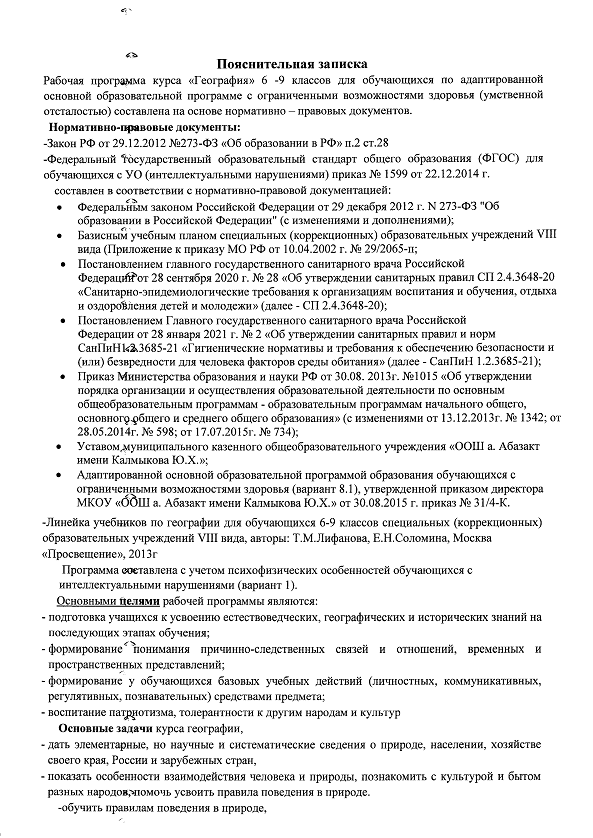 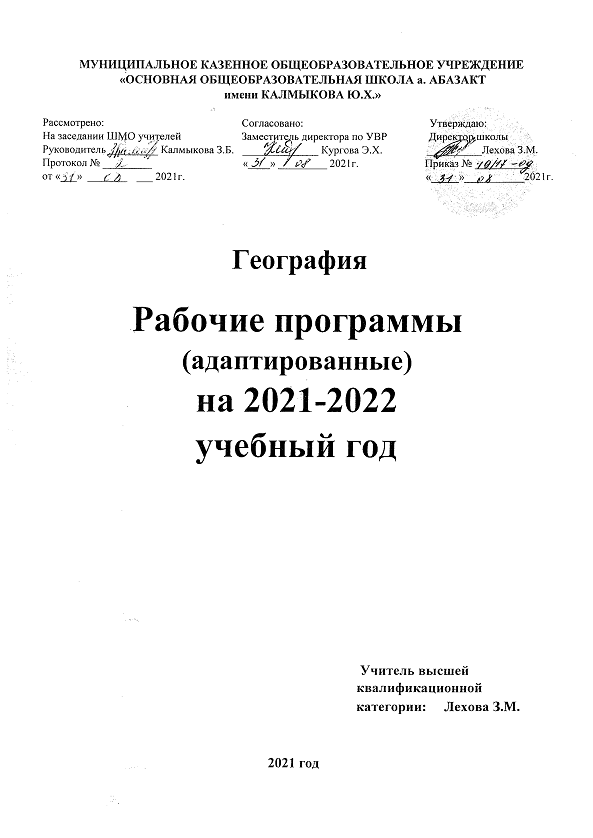 